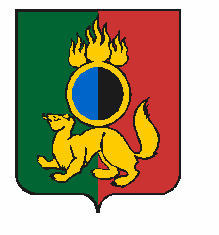 АДМИНИСТРАЦИЯ ГОРОДСКОГО ОКРУГА ПЕРВОУРАЛЬСКПОСТАНОВЛЕНИЕг. ПервоуральскО внесении изменений в постановлениеАдминистрации городского округаПервоуральск от 7 июля 2020 года№ 1321«О восстановлении штатногорежима работы учреждений на территориигородского округа Первоуральскпосле снятия ограничительныхмероприятий по предупреждениюраспространения новой коронавируснойинфекции (2019-nCoV)На основании постановления Администрации городского округа Первоуральск
от 7 июля 2020 года № 1321«О восстановлении штатного режима работы учреждений на территории городского округа Первоуральск после снятия ограничительных мероприятий по предупреждению распространения новой коронавирусной инфекции (2019-nCoV)» Администрация городского округа ПервоуральскПОСТАНОВЛЯЕТ:1. В связи с неблагополучной санитарно-эпидемиологической обстановкой и угрозой распространения на территории городского округа Первоуральск новой коронавирусной инфекции (2019-nCoV) внести в постановление Администрации городского округа Первоуральск от 7 июля 2020 года № 1321«О восстановлении штатного режима работы учреждений на территории городского округа Первоуральск после снятия ограничительных мероприятий по предупреждению распространения новой коронавирусной инфекции (2019-nCoV)» следующие изменения:1) изложить подпункт 1.1. пункта 1 в новой редакции:«1.1. Отложить открытие Первоуральского муниципального бюджетного учреждения физической культуры и спорта «Старт» (спортивный комплекс «Уральский трубник», спортивный комплекс «Хромпик») для тренировочного процесса спортивных секций до особого распоряжения;»;2) изложить подпункт 2.1. пункта 2 в новой редакции:«2.1. Отложить открытие школьных стадионов на территории городского округа Первоуральск для тренировочного процесса спортивных секций до особого распоряжения.».2. Опубликовать настоящее постановление на официальном сайте городского округа Первоуральск.           3. Контроль за исполнением настоящего постановления возложить на заместителя Главы Администрации городского округа Первоуральск по управлению социальной сферой Васильеву Любовь Валентиновну.И.о. Главы городского округа Первоуральск,заместитель Главы Администрациипо жилищно-коммунальному хозяйству,городскому хозяйству и экологии							  Д.Н. Поляков13.07.2020№1343